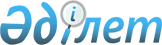 О внесении изменений и дополнений в некоторые законодательные акты Республики КазахстанУказ Президента Республики Казахстан от 19 мая 1995 г. N 2283 имеющий силу Закона.
      В соответствии со статьей 1 Закона Республики Казахстан от 10 декабря 1993 г. "О временном делегировании Президенту Республики Казахстан и главам местных администраций дополнительных полномочий" и в целях упорядочения деятельности органов государственного управления в области охраны государственной границы Республики Казахстан постановляю: 
      I. Внести в законодательные акты Республики Казахстан следующие 
      изменения и дополнения:
      1. В Закон Республики Казахстан от 20 июня 1992 г. "Об органах
      национальной безопасности Республики Казахстан" (Ведомости Верховного
      Совета Республики Казахстан, 1992 г., N 11-12, ст. 286; N 24, ст. 591):
      в части второй статьи 1 слова "охрану государственной границы"
      исключить;
      в части первой статьи 6 слова "и охраны государственной границы"
      исключить;
      статью 8 после слова "внутренними" дополнить словами "и
      пограничными";
      в статье 10 слова "пограничные войска и" исключить;
      в части первой статьи 11 слова "пограничными войсками и"
      исключить;
      признать утратившей силу статью 13-1;
      статью 13-2 считать статьей 13-1;
      пункт 7 статьи 14 изложить в следующей редакции:
      "7. Оказывают содействие пограничным войскам в охране
      государственной границы Республики Казахстан";
      в абзаце пятом статьи 21 слова "пограничные войска" исключить;
      в части девятой статьи 26 слова "и охране государственной
      границы" исключить;
      в части первой статьи 28 слова "пограничных войск и" исключить.
      2. Часть вторую статьи 6 Закона Республики Казахстан от 9 апреля 1993 года Z931500_ "Об обороне и Вооруженных Силах Республики Казахстан" (Ведомости Верховного Совета Республики Казахстан, 1993 г., N 8, ст. 202) после слова "командующих" дополнить словами "Пограничными и". 
      3. В Закон Республики Казахстан от 13 января 1993 года Z938000_ "О Пограничных войсках Республики Казахстан" (Ведомости Верховного Совета Республики Казахстан, 1993 г., N 1, ст. 3): 
      в части первой статьи 1 слова "Пограничные войска входят в единую систему органов национальной безопасности Республики Казахстан" исключить; 
      в статье 2 слова "законы" заменить словом "закон", слова "Об органах национальной безопасности Республики Казахстан" исключить; 
      в статье 3 слова "единстве системы органов национальной безопасности" исключить; 
      в статье 5 слова "Председателя Комитета национальной безопасности", "Председателем Комитета национальной безопасности", "Комитета национальной безопасности" заменить соответственно словами "Кабинета Министров", "Командующим Пограничными войсками", "Пограничных войск"; 
      в статье 6: 
      часть вторую исключить; 
      часть третью считать частью второй, а слова "Комитетом национальной безопасности" заменить словами "Государственным комитетом финансового контроля"; 
      в части первой статьи 9 слова "Комитета национальной 
      безопасности" заменить словами "Командующего Пограничными войсками";
      в статье 11 слова "Об органах национальной безопасности" заменить
      словами "О статусе и социальной защите военнослужащих и членов их
      семей".
      4. В Закон Республики Казахстан от 19 января 1993 года   
      Z939000_
        "О
      всеобщей воинской обязанности и военной службе" (Ведомости Верховного
      Совета Республики Казахстан, 1993 г., N 2, ст. 28):
      в статье 6:
      абзац второй пункта 1 после слов "Внутренними" дополнить словами
      "и Пограничными";
      абзац второй пункта 3 после слов "Внутренними" дополнить словами
      "и Пограничными".
      II. Настоящий Указ вступает в силу со дня опубликования.
      Президент Республики Казахстан
					© 2012. РГП на ПХВ «Институт законодательства и правовой информации Республики Казахстан» Министерства юстиции Республики Казахстан
				